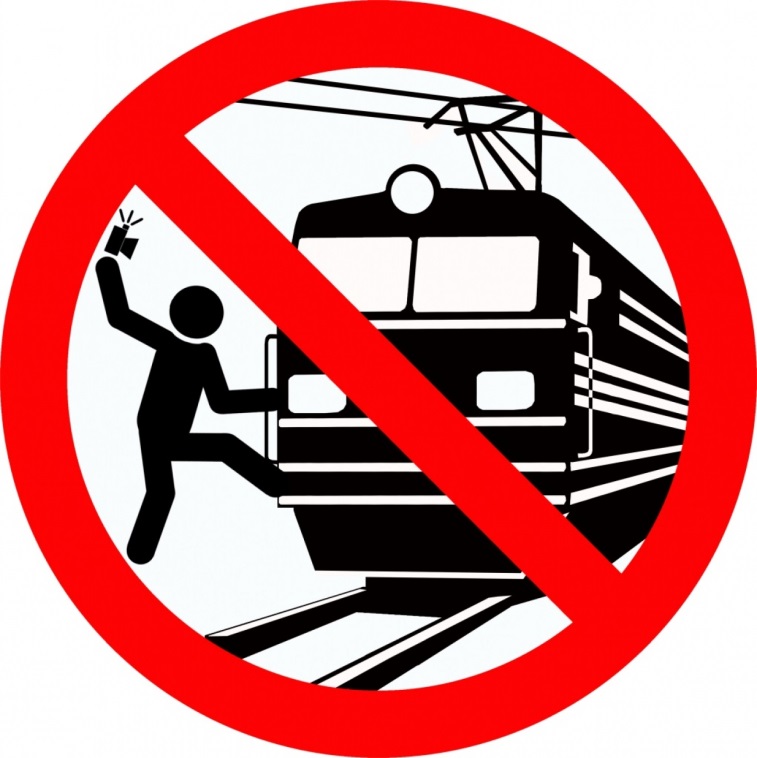 Что такое зацепинг?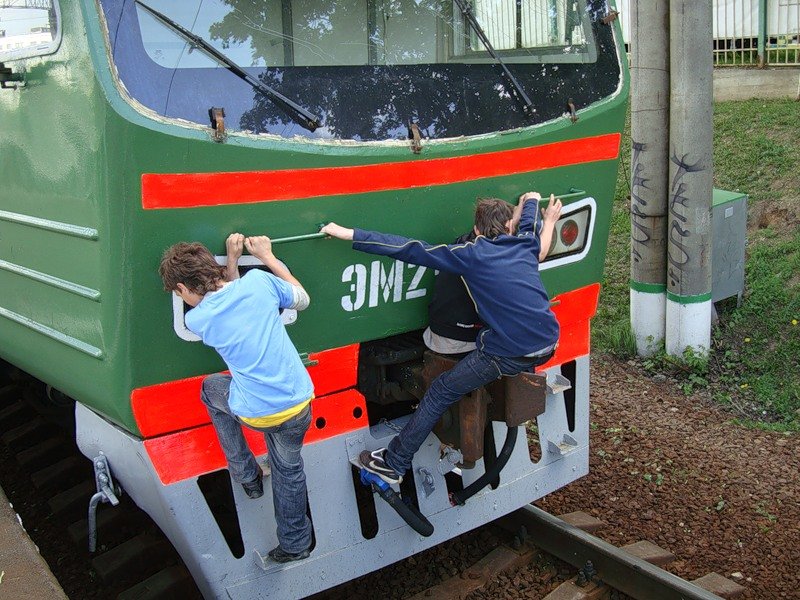 Зацепинг — это способ передвижения на поезде, при котором человек целяется к вагонам снаружи за различные поручни, лестницы, подножки и другие элементы. Зацепер может ехать на крыше, на открытых переходных и тормозных площадках, с боковых или торцевых сторон вагонов.Зачем люди занимаются зацепингом?Есть три основные причины, почему пассажиры занимаются зацепингом:Во-первых, зацепинг массово распространён в некоторых странах Юго-Восточной Азии и Африки, где данный способ передвижения нередко может являться вынужденной мерой из-за крайнего переполнения поездов. Так, в среднем снаружи одного поезда в час пик там может проезжать от нескольких десятков до нескольких сотен пассажиров. Во-вторых, зацеперы не платят за проезд, поэтому такой способ передвижения помогает им сэкономить.В-третьих, во всём мире зацепинг стал популярным молодёжным увлечением.  Многие зацеперы общаются между собой в социальных сетях и собираются небольшими группами для осуществления совместных поездок. Зацепинг для них — это поиск единомышленников, который также любят пощекотать себе нервы.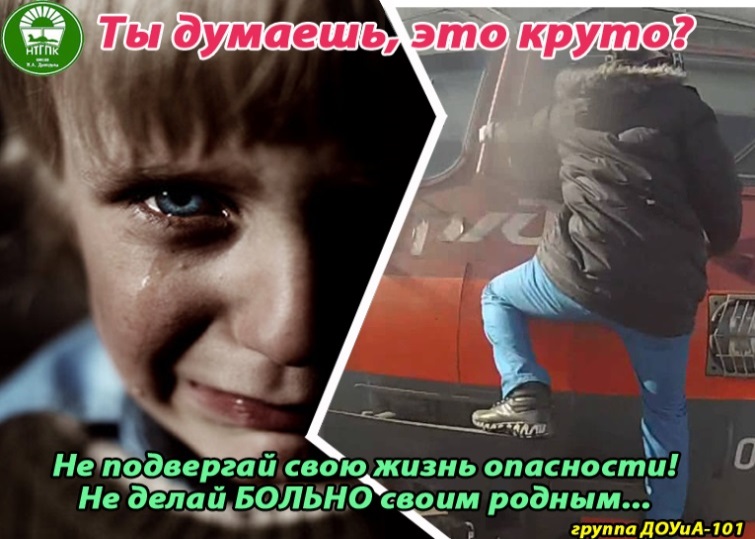 Зацепинг — крайне опасный способ передвижения. Нередко он становится причиной несчастных случаев.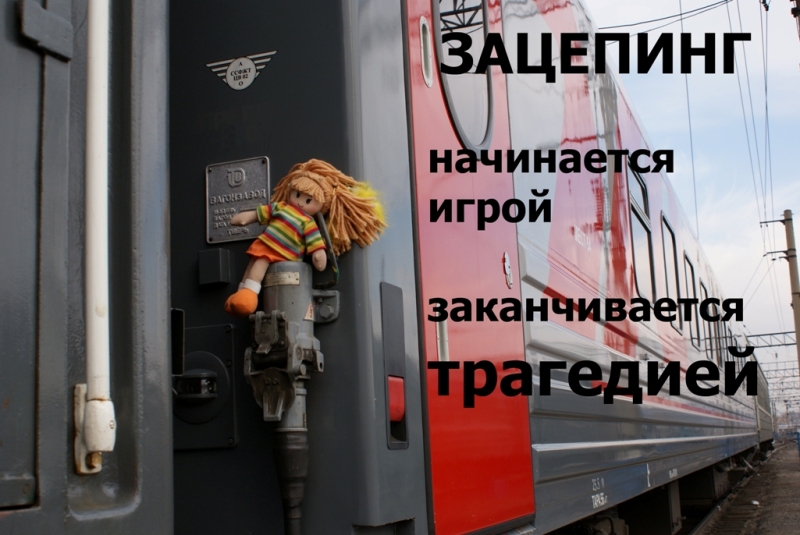 Несчастные случаи при зацепинге происходят по следующим причинам: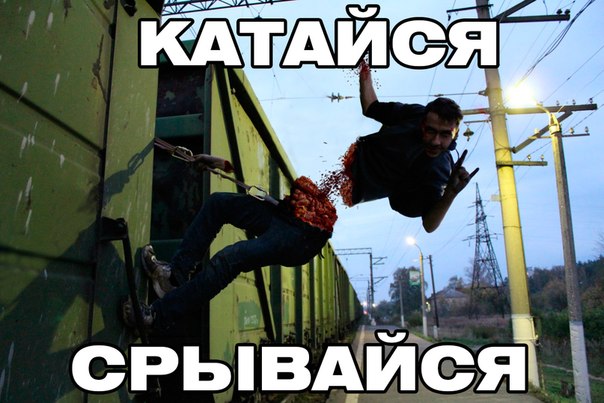 падение с поезда во время движения, в том числе под рельсы идущего состава;столкновение с препятствиями по ходу движения (например платформами, светофорными столбами, мостами, порталами тоннелей);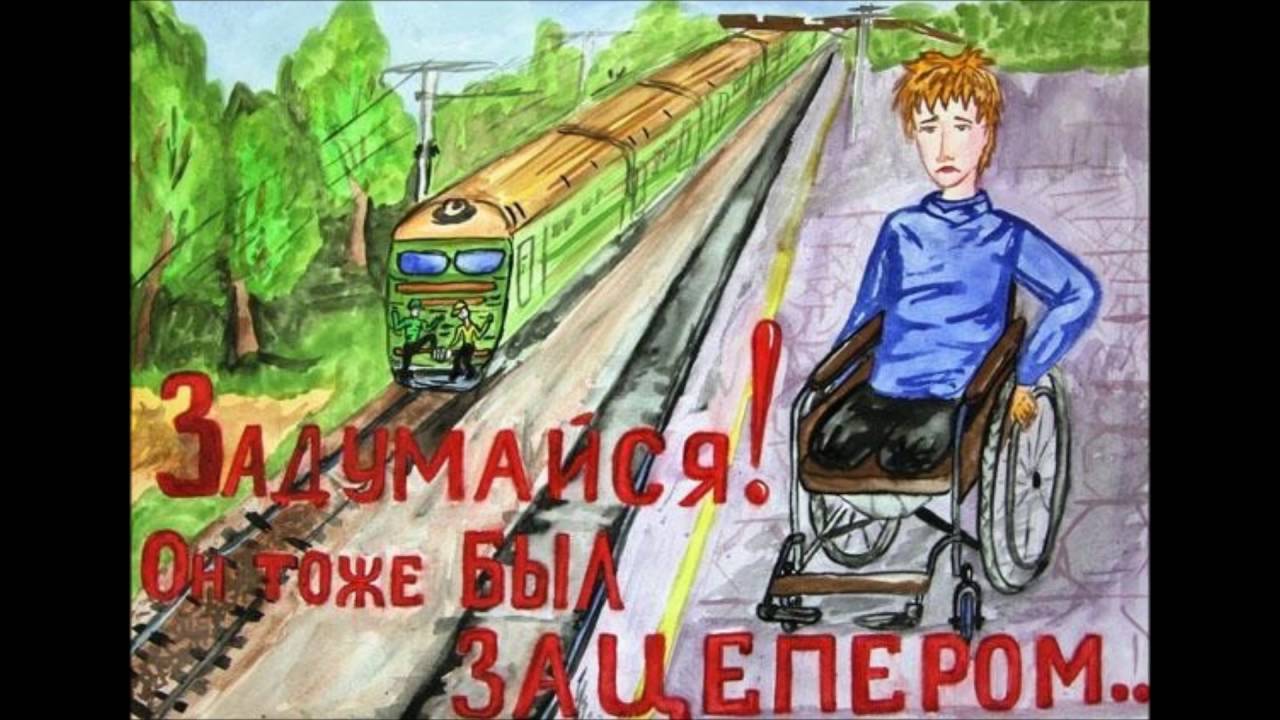 удар электрическим током при проезде на электрифицированных линиях или при попытке запрыгнуть на крышу поезда с моста, в результате прикосновения или слишком близкого приближения к контактной сети, токоприёмнику, тормозным резисторам и токоведущим высоковольтным шинам, а также получение тепловых ожогов при прикосновении к нагретым тормозным резисторам.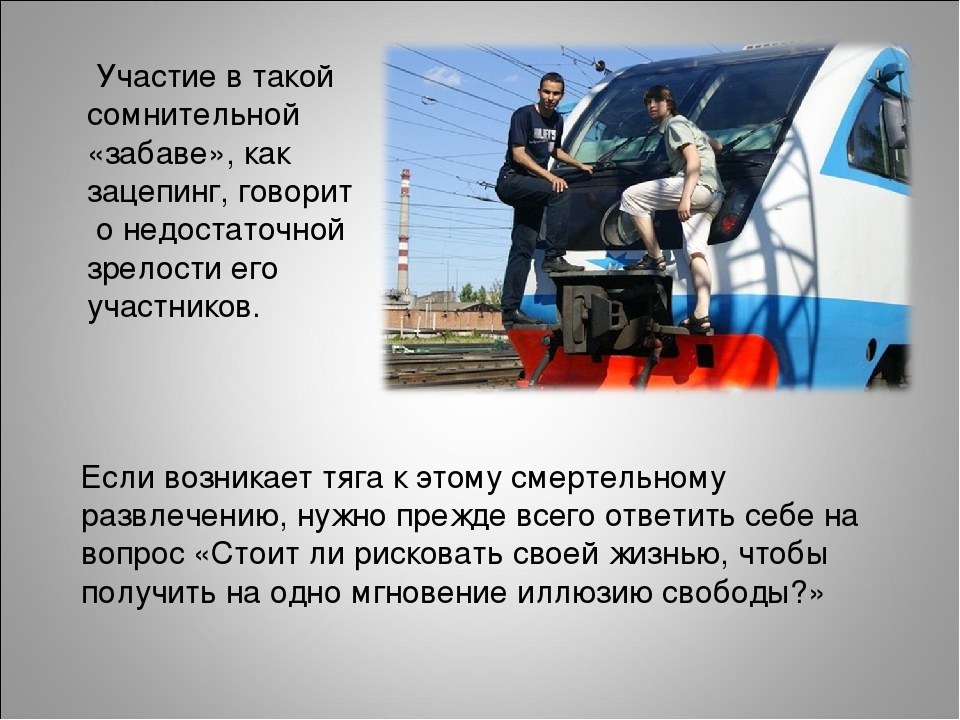 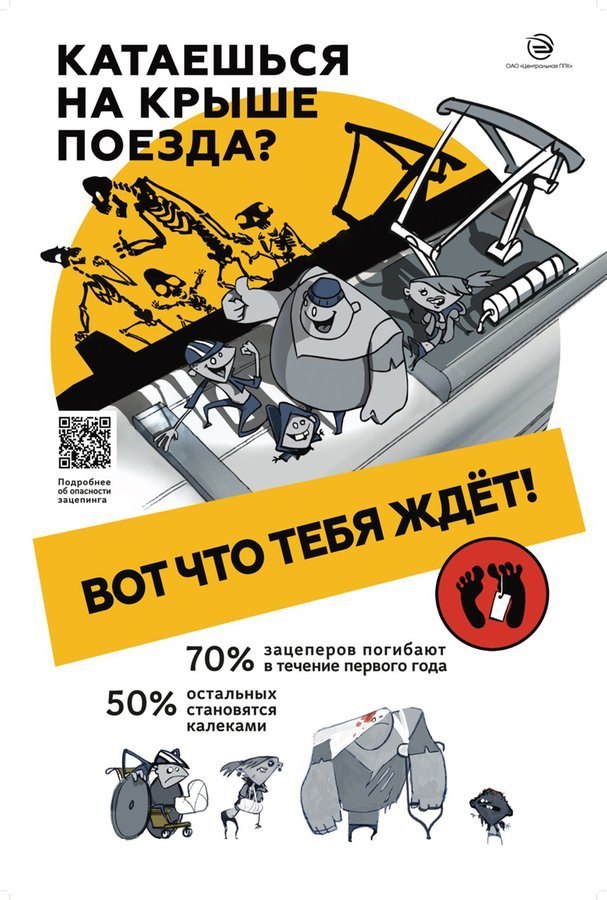 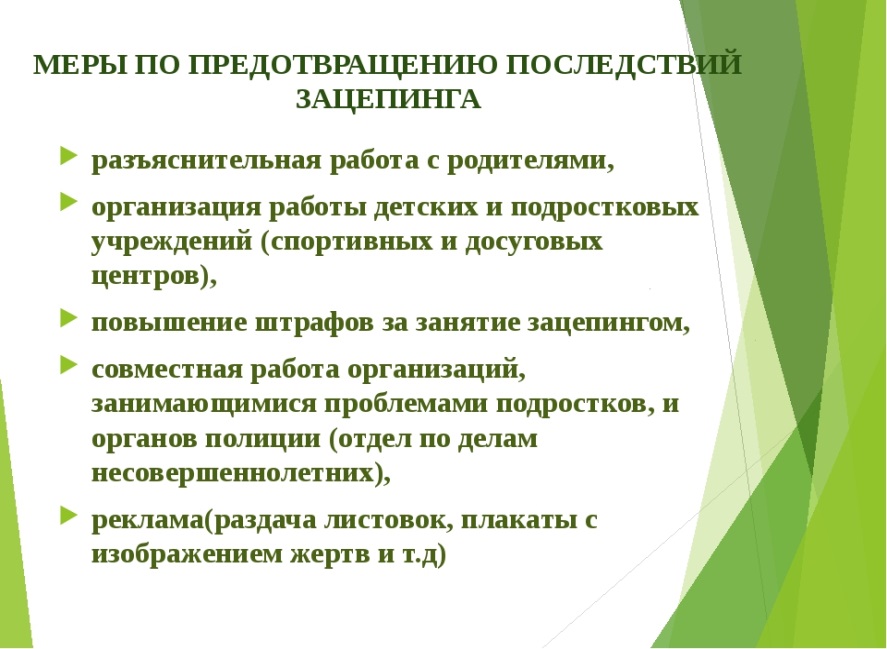 ГУ «МИНСКАЯ РАЙОННАЯ ЦЕНТРАЛЬНАЯ БИБЛИОТЕКА»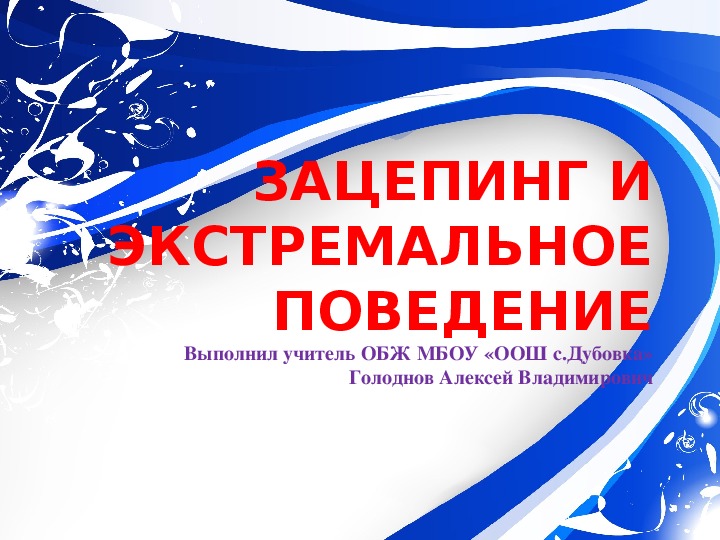 МИХАНОВИЧИ2021